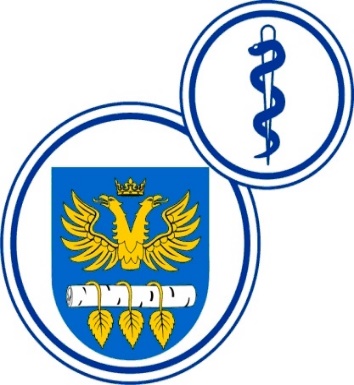 SZPITAL SPECJALISTYCZNYW BRZOZOWIEPODKARPACKI OŚRODEK ONKOLOGICZNYim. Ks. Bronisława MarkiewiczaADRES:  36-200  Brzozów, ul. Ks. J. Bielawskiego 18tel./fax. (13) 43 09 587www.szpital-brzozow.pl         e-mail: zampub@szpital-brzozow.pl_________________________________________________________________ Sz.S.P.O.O. SZPiGM 3810/19/2024                                            Brzozów, dnia: 12.04.2024 r.                                                                                                               INFORMACJA Z CZYNNOŚCI OTWARCIA OFERT	Szpital Specjalistyczny w Brzozowie Podkarpacki Ośrodek Onkologiczny Im. Ks. B. Markiewicza, występując jako zamawiający w postępowaniu na dostawy materiałów szewnych, Sygn.: SZSPOO.SZPiGM. 3810/19/2024,  na podstawie art. 222 ust. 5 ustawy Prawo zamówień publicznych, przekazuje następujące informacje:Firmy i adresy wykonawców, którzy złożyli oferty w terminie: Oferty w zakresie części nr 1OFERTA NR 1Aesculap Chifa Sp. z o.o.ul. Tysiąclecia 1464-300 Nowy Tomyśl    	Cena oferty: 791.509,71 zł brutto    	Termin dostawy: 72 godziny            NIP: 788-00-08-829            Duże przedsiębiorstwoOferty w zakresie części nr 2OFERTA NR 1Aesculap Chifa Sp. z o.o.ul. Tysiąclecia 1464-300 Nowy Tomyśl    	Cena oferty: 159.443,64 zł brutto    	Termin dostawy: 72 godziny            NIP: 788-00-08-829            Duże przedsiębiorstwoOferty w zakresie części nr 3OFERTA NR 1Aesculap Chifa Sp. z o.o.ul. Tysiąclecia 1464-300 Nowy Tomyśl    	Cena oferty: 185.035,23 zł brutto    	Termin dostawy: 72 godziny            NIP: 788-00-08-829            Duże przedsiębiorstwoOferty w zakresie części nr 4OFERTA NR 1Aesculap Chifa Sp. z o.o.ul. Tysiąclecia 1464-300 Nowy Tomyśl    	Cena oferty: 22.458,55 zł brutto    	Termin dostawy: 72 godziny            NIP: 788-00-08-829            Duże przedsiębiorstwoW zakresie części nr 5 nie złożono ofert.